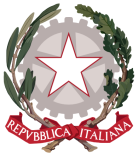 Istituto di Istruzione Secondaria Superiore "Archimede"Via Sipione, 147 - 96019 Rosolini (SR)  Tel.0931/502286 – Fax: 0931/850007e-mail :sris017003@istruzione.it - sris017003@pec.istruzione.it C.F. 83001030895 - Cod. Mecc. SRIS017003Codice Univoco Ufficio:  UF5C1Ywww.primoistitutoarchimede.itALTERNANZA SCUOLA LAVORO ELENCO AZIENDE OSPITANTI A.S.L.Aggiornamento al 10/06/2018ALTERNANZA SCUOLA LAVORO ELENCO AZIENDE OSPITANTI A.S.L.Aggiornamento al 10/06/2018ALTERNANZA SCUOLA LAVORO ELENCO AZIENDE OSPITANTI A.S.L.Aggiornamento al 10/06/2018ALTERNANZA SCUOLA LAVORO ELENCO AZIENDE OSPITANTI A.S.L.Aggiornamento al 10/06/2018ALTERNANZA SCUOLA LAVORO ELENCO AZIENDE OSPITANTI A.S.L.Aggiornamento al 10/06/2018n.Imprese, Associazioni di categoria, Istituti comprensivi,Partner pubblici, Privati, Terzo SettoreImprese, Associazioni di categoria, Istituti comprensivi,Partner pubblici, Privati, Terzo SettoreCOMUNECOMUNE11Agenzia "I viaggi del desiderio"Agenzia "I viaggi del desiderio"RosoliniRosolini22Agenzia Rino ViaggiAgenzia Rino ViaggiRosoliniRosolini33Agenzia viaggi “Lory Viaggi” Agenzia viaggi “Lory Viaggi” IspicaIspica44Agip Bar s.n.c.Agip Bar s.n.c.RosoliniRosolini55Agrievolution Di Santostefano CarmeloAgrievolution Di Santostefano CarmeloRosoliniRosolini66ARENA Luigi. s.a.s. Groopama AssicurazioniARENA Luigi. s.a.s. Groopama AssicurazioniRosoliniRosolini77Atlantique Cafè 1°annoAtlantique Cafè 1°annoRosoliniRosolini88Autofficina Agosta MarioAutofficina Agosta MarioRosoliniRosolini99Autofficina Autorizzata Renault di Linguanti GianpaoloAutofficina Autorizzata Renault di Linguanti GianpaoloRosoliniRosolini1010Autoscuola Piazzese 1°annoAutoscuola Piazzese 1°annoIspicaIspica1111Autoscuola Rabbito Giovanni Autoscuola Rabbito Giovanni IspicaIspica1212Bar Caffetteria “Il Gabbiano” di Arizza Carmela & C. s.a.sBar Caffetteria “Il Gabbiano” di Arizza Carmela & C. s.a.sRosoliniRosolini1313BAR Al Centrale BAR Al Centrale RosoliniRosolini1414Bar La CampanellaBar La CampanellaRosoliniRosolini1515Bar Ristorante "Il Mercato"Bar Ristorante "Il Mercato"RosoliniRosolini1616BluHotel Gest s.a.s. – Hotel Principe d’AragonaBluHotel Gest s.a.s. – Hotel Principe d’AragonaModicaModica1717Caffé Ambassador s.a.s. di Gennaro Corrado & C.Caffé Ambassador s.a.s. di Gennaro Corrado & C.RosoliniRosolini1818Caffè BAR Sunrise Caffè BAR Sunrise RosoliniRosolini1919Cafè Prestige BAR di Ciccazzo RosariaCafè Prestige BAR di Ciccazzo RosariaRosoliniRosolini2020Caffetteria F.lli Basile s.a.s. di Basile Giorgio & C.Caffetteria F.lli Basile s.a.s. di Basile Giorgio & C.RosoliniRosolini2121Caffetteria Giunta di Giunta GiovanniCaffetteria Giunta di Giunta GiovanniRosoliniRosolini2222Car Service di Cicero & Agosta s.n.c.Car Service di Cicero & Agosta s.n.c.RosoliniRosolini2323Casal di Noto Resort – Casale Rizzone srlCasal di Noto Resort – Casale Rizzone srlNotoNoto2424Cataldo TravelCataldo TravelRosoliniRosolini2525Celeste Electronic Car Tuning s.r.l.Celeste Electronic Car Tuning s.r.l.RosoliniRosolini2626Centro Ceramiche di Antonino GennusoCentro Ceramiche di Antonino GennusoRosoliniRosolini2727CF Electronic di Carmelo FloriddiaCF Electronic di Carmelo FloriddiaRosoliniRosolini2828Coffe And Bet Coffe And Bet RosoliniRosolini2929COMUNE DI ROSOLINI COMUNE DI ROSOLINI RosoliniRosolini3030Commercialista Cataudella FrancescoCommercialista Cataudella FrancescoRosoliniRosolini3131Commercialista Carmelo QuartaroneCommercialista Carmelo QuartaroneRosoliniRosolini3232Commercialista Vignigni SalvatoreCommercialista Vignigni SalvatoreRosoliniRosolini3333Consulente del Lavoro Cataudella Giuseppe Consulente del Lavoro Cataudella Giuseppe RosoliniRosolini3434EDILFIOM  s.r.l. Prodotti per l’edilizia di CiceroEDILFIOM  s.r.l. Prodotti per l’edilizia di CiceroRosoliniRosolini3535Elettrauto Agricola SalvatoreElettrauto Agricola SalvatoreRosoliniRosolini3636Elettrauto Santoro GiorgioElettrauto Santoro GiorgioIspicaIspica3737EMAS SRLEMAS SRLRosoliniRosolini3838ENI di Floriddia Francesco1°annoENI di Floriddia Francesco1°annoRosoliniRosolini3939EuroscontoEuroscontoRosoliniRosolini4040Farmacia Dott. Corrado CataudellaFarmacia Dott. Corrado CataudellaRosoliniRosolini4141Farmacia Guastella GiuseppeFarmacia Guastella GiuseppeRosoliniRosolini4242FIDAPA RosoliniFIDAPA RosoliniRosoliniRosolini4343Gerratana 1°annoGerratana 1°annoRosoliniRosolini4444Giallongo Calcestruzzi s.n.c.Giallongo Calcestruzzi s.n.c.RosoliniRosolini4545Giallongo Pietro s.r.l.    Prefabbricati in cementoGiallongo Pietro s.r.l.    Prefabbricati in cementoRosoliniRosolini4646HOTEL AURUM Sestriere HOTEL AURUM Sestriere Sestriere(TO)Sestriere(TO)4747HOTEL Le Grotte di Cicero Cristina PIETRE NERE RESORTHOTEL Le Grotte di Cicero Cristina PIETRE NERE RESORTModicaModica4848HOTEL Resort KalliKorosHOTEL Resort KalliKorosNotoNoto4949Infissi S.G.R.  Serramenti di Scifo Infissi S.G.R.  Serramenti di Scifo RosoliniRosolini5050Il Cannolificio Micieli Il Cannolificio Micieli RosoliniRosolini5151Il Sentiero Casa di Riposo di Micieli Rosaria Il Sentiero Casa di Riposo di Micieli Rosaria RosoliniRosolini5252ISTITUTO COMPRENSIVO “D’Amico” ISTITUTO COMPRENSIVO “D’Amico” RosoliniRosolini5353ISTITUTO COMPRENSIVO E. De CillisISTITUTO COMPRENSIVO E. De CillisRosoliniRosolini5454Le Bontà del Fornaio snc di Moncada Rosario e Buscetta Giorgio Le Bontà del Fornaio snc di Moncada Rosario e Buscetta Giorgio RosoliniRosolini5555La Tegola sncLa Tegola sncIspicaIspica5656Masseria della VolpeMasseria della VolpeNotoNoto5757Museo Etnografico “G. Savarino” (ARCHEOCLUB)Museo Etnografico “G. Savarino” (ARCHEOCLUB)RosoliniRosolini5858Officina Bongiovanni & Figli s.n.c.  Officina Bongiovanni & Figli s.n.c.  RosoliniRosolini5959ONITAL s.r.l. – punto ENELONITAL s.r.l. – punto ENELIspicaIspica6060Panificio Il pane Quotidiano di Terranova Emanuele Panificio Il pane Quotidiano di Terranova Emanuele RosoliniRosolini6161Panificio Le Due BontàPanificio Le Due BontàRosoliniRosolini6262Panificio S.Antonio Panificio S.Antonio RosoliniRosolini6363Panificio Sacro CuorePanificio Sacro CuoreRosoliniRosolini6464Panificio Schembri di Schembri Diego Panificio Schembri di Schembri Diego RosoliniRosolini6565Paninoteca Scacco Matto Paninoteca Scacco Matto RosoliniRosolini6666PAPRIKA Caffè PAPRIKA Caffè RosoliniRosolini6767Pass Pizza di Pulino Luigi Pass Pizza di Pulino Luigi RosoliniRosolini6868Pasticceria Delizia di Sarta Ignazio Pasticceria Delizia di Sarta Ignazio RosoliniRosolini6969Pasticceria LAOPasticceria LAORosoliniRosolini7070Pianeta PizzaPianeta PizzaRosoliniRosolini7171Pizza ChefPizza ChefRosoliniRosolini7272Pizzeria Ni Vitilianu di Vitiliano FronterrèPizzeria Ni Vitilianu di Vitiliano FronterrèRosoliniRosolini7373Pizzeria Ciak VideoPizzeria Ciak VideoRosoliniRosolini7474Pizzeria da AlessandroPizzeria da AlessandroRosoliniRosolini7575Pizzeria Pizza ChefPizzeria Pizza ChefRosoliniRosolini7676Praticauto di Loris FrasconiPraticauto di Loris FrasconiRosoliniRosolini7777Ragioniere Pitrolo ConcettaRagioniere Pitrolo ConcettaRosoliniRosolini7878Ragioniere Pitrolo RosarioRagioniere Pitrolo RosarioRosoliniRosolini7979Riparazione Moto di Carmelo Occhipinti Riparazione Moto di Carmelo Occhipinti RosoliniRosolini8080Ristorante Pizzeria Antica Macina di Azzaro PietroRistorante Pizzeria Antica Macina di Azzaro PietroRosoliniRosolini8181Ristorante Il FarettoRistorante Il FarettoRosoliniRosolini8282Ristorante Seasaund di Figura Luigi Ristorante Seasaund di Figura Luigi PozzalloPozzallo8383Ristorante TerminalRistorante TerminalRosoliniRosolini8484Soroptimist International d’Italia Club Val di NotoSoroptimist International d’Italia Club Val di NotoAvolaAvola8585Studio Associato Consulenza BFG di Barone, Girasole, FalcoStudio Associato Consulenza BFG di Barone, Girasole, FalcoRosoliniRosolini8686Studio Associato Calvo B. & fi Scionti F. Studio Associato Calvo B. & fi Scionti F. RosoliniRosolini8787Studio Associato LCB Consulenze Studio Associato LCB Consulenze RosoliniRosolini8888Studio Consulenza di Assenza PietroStudio Consulenza di Assenza PietroRosoliniRosolini8989Studio Consulenza VIOLA s.r.l. C.I.A. di Piergiorgio GerratanaStudio Consulenza VIOLA s.r.l. C.I.A. di Piergiorgio Gerratana Rosolini Rosolini9090Studio Cottonaro  Dott.Corrado CottonaroStudio Cottonaro  Dott.Corrado CottonaroRosoliniRosolini9191Tirella Tecnologie s.r.l.Tirella Tecnologie s.r.l.RosoliniRosolini9292Tornado  Rosolini di Luigi Sortino s.r.l.Tornado  Rosolini di Luigi Sortino s.r.l.RosoliniRosolini9393UK EDUCATIONAL DEVELOPMENT AGENCYUK EDUCATIONAL DEVELOPMENT AGENCYLondraLondra